TAICS TC1前瞻行動通訊技術工作委員會Abstract台灣資通產業標準協會之前瞻行動通訊技術工作委員會，徵求TC1#31暨TC1-WG1#21工作會議之會議提案。	TAICS TC1#31暨TC1-WG1#21工作會議提案徵求TC1#31暨TC1-WG1#21工作會議議程及待議事項，暫定如下:針對上述議程及待議事項，TC1技術工作委員會特此進行提案徵求。請最晚於2022.09.01(四)之前，將提案文件上傳至協會網站。逾期之提案將被視為較低優先權，有可能不會在本次會議中討論。【索取文件編號】請至協會網站https://www.taics.org.tw/MbrLogin.aspx，登入會員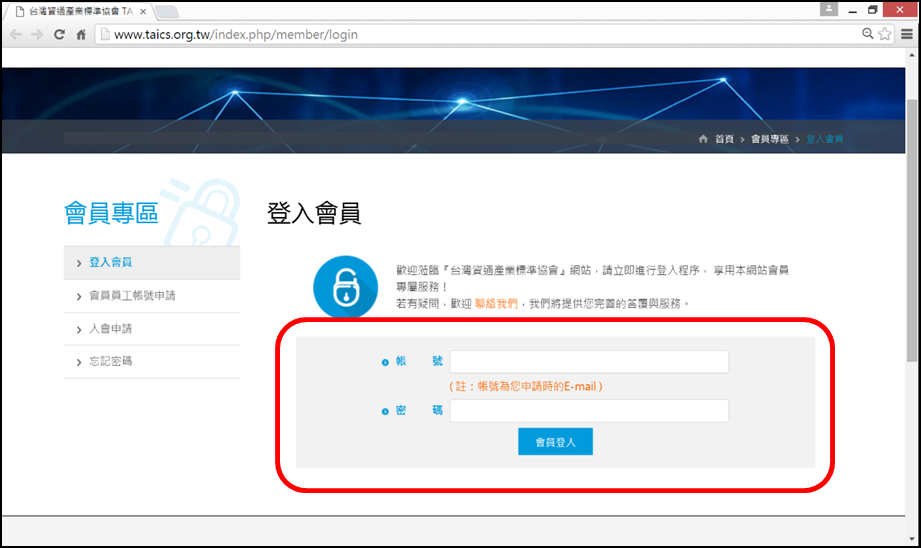 進入【會議文件管理】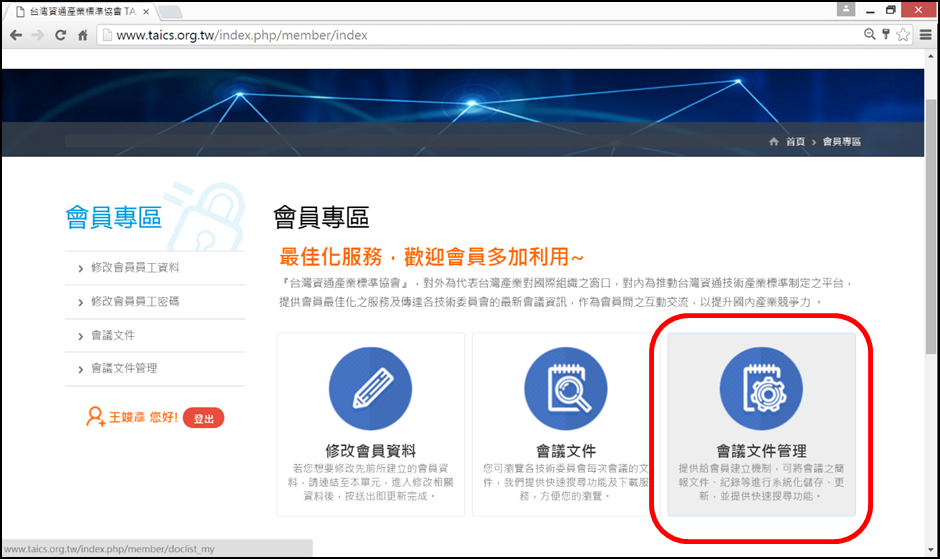 點選【索取文件編號】按鈕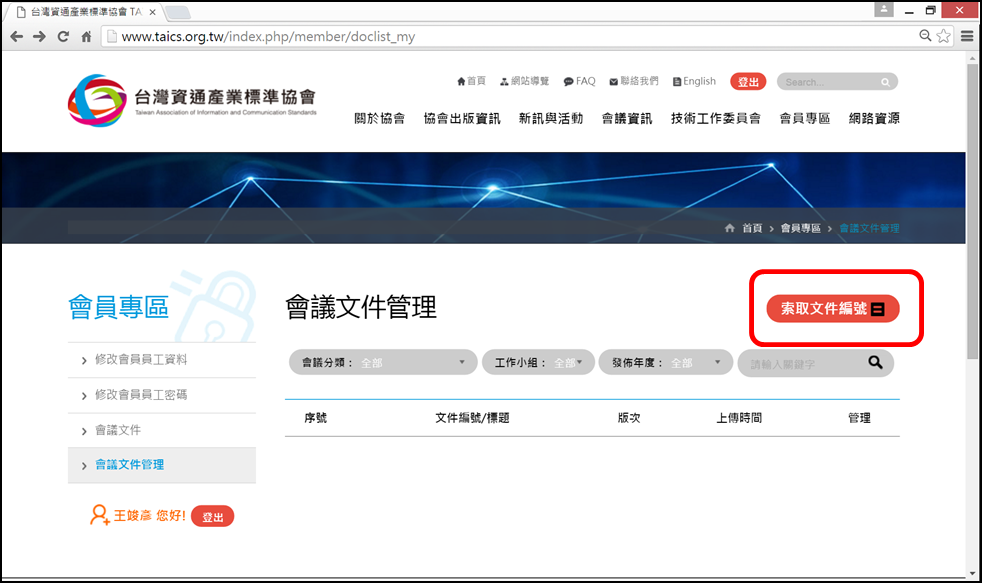 選擇【委員會】及【工作小組】後，點選【索取文件編號】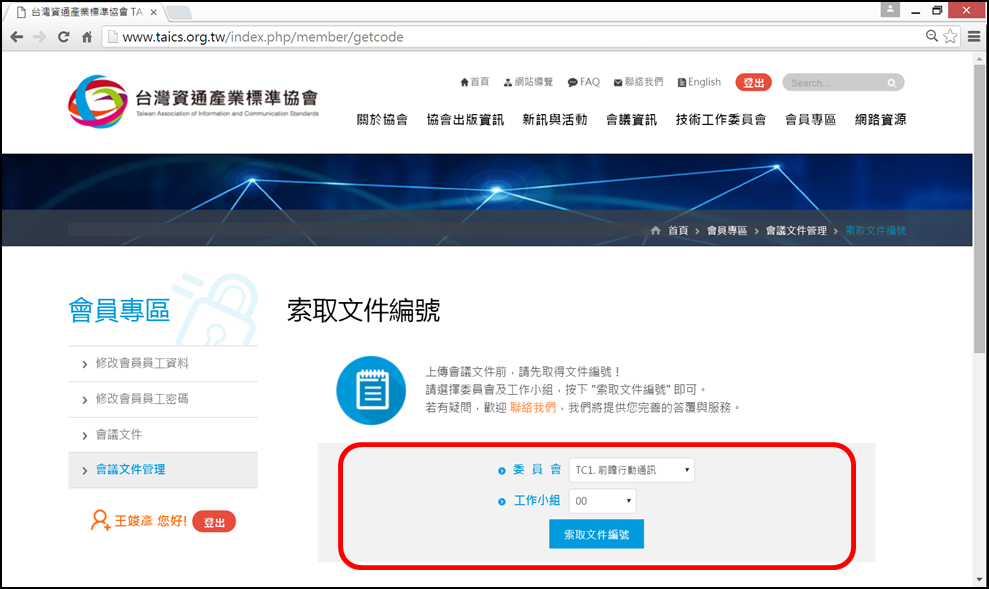 【文件上傳】請先依照上述 1 ~ 4的步驟索取文件編號。之後點選對應文件的【上傳】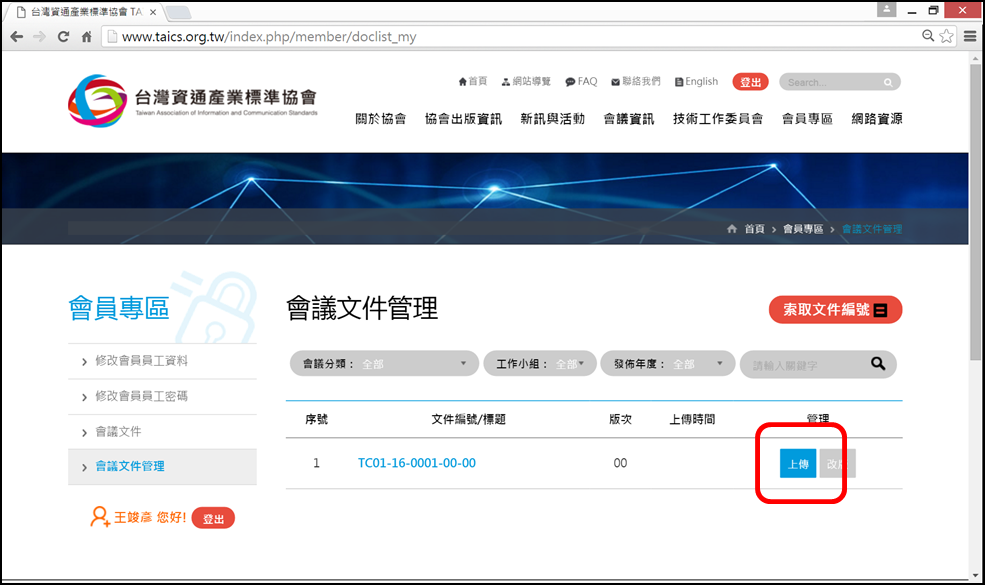 請填寫【文件標題】，並【選擇檔案】後，點選【確認送出】的按鈕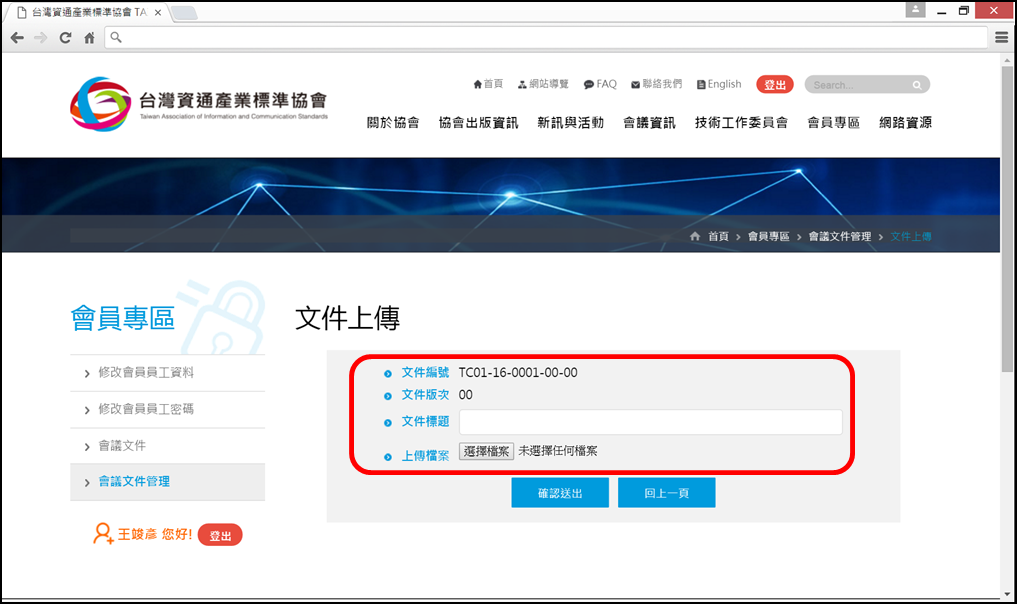 [TAICS TC1#31暨TC1-WG1#21工作會議提案徵求][TAICS TC1#31暨TC1-WG1#21工作會議提案徵求][TAICS TC1#31暨TC1-WG1#21工作會議提案徵求][TAICS TC1#31暨TC1-WG1#21工作會議提案徵求][TAICS TC1#31暨TC1-WG1#21工作會議提案徵求]Date:  2022/08/11Designator: TAICS TC01-22-0033-00-00Date:  2022/08/11Designator: TAICS TC01-22-0033-00-00Date:  2022/08/11Designator: TAICS TC01-22-0033-00-00Date:  2022/08/11Designator: TAICS TC01-22-0033-00-00Date:  2022/08/11Designator: TAICS TC01-22-0033-00-00Author(s):Author(s):Author(s):Author(s):Author(s):NameAffiliationAddressPhoneemail王竣彥TC1秘書新竹縣竹東鎮中興路四段195號ChunYen@itri.org.tw陳薇安工業技術研究院新竹縣竹東鎮中興路四段195號itri527823@itri.org.tw8:45-9:00Registration9:00-10:00WG1#21 meetingSpectrum study WG9:00-10:00WG1#21 meeting* 頻譜研究工作小組相關提案，請提案到WG1。10:00-12:00TC1#31 meeting1   Opening the TC1#31 meeting10:00-12:00TC1#31 meeting2   General10:00-12:00TC1#31 meeting2.1   Approval of TC1#31 agenda10:00-12:00TC1#31 meeting2.2   Approval of the TC1#30 meeting minutes10:00-12:00TC1#31 meeting2.3   Approval of the TC1#30.1 meeting minutes10:00-12:00TC1#31 meeting3   Approval of TC1 chairman election10:00-12:00TC1#31 meeting4   3GPP TSG#97 alignment10:00-12:00TC1#31 meeting5   Status report of spectrum study WG10:00-12:00TC1#31 meeting6   Approval of new study item proposal10:00-12:00TC1#31 meeting7   Any other business10:00-12:00TC1#31 meeting7.1   Joint TC WI: 5G Open RAN資安測試規範10:00-12:00TC1#31 meeting8   Closing of the meeting